Publicado en Madrid el 19/12/2018 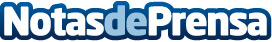 Ya disponible el primer tomo de League of Legends - Ashe ComandanteMarvel Entertainment y Riot Games colaboran para contar la historia de uno de los personajes más longevos de una forma distinta. Está disponible en Marvel Unlimited, Comixology/Amazon y en la página oficial del Universo de League of LegendsDatos de contacto:Francisco Diaz637730114Nota de prensa publicada en: https://www.notasdeprensa.es/ya-disponible-el-primer-tomo-de-league-of Categorias: Juegos Cómics Software http://www.notasdeprensa.es